=cj2000                    CALFIT10 GROUP FITNESS 2021    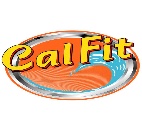                     CALFIT10 GROUP FITNESS 2021                        CALFIT10 GROUP FITNESS 2021                        CALFIT10 GROUP FITNESS 2021                        CALFIT10 GROUP FITNESS 2021                        CALFIT10 GROUP FITNESS 2021                        CALFIT10 GROUP FITNESS 2021    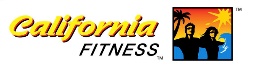 Monday9-9:35 AM     ZUMBA RYTHMS     WOMEN ONLY                                TORI10:45 AMSILVER SNEAKERS(COMING SOON)10:45 AMSS STRENGTH & BALANCE/RHONDA10:45 AMSILVER SNEAKERS(COMING SOON) 10:45 AMSS STRENGTH & BALANCE/RHONDA10:45 AMSS LATIN FUSIONRHONDA 9:45 AMH.I.I.TCRISSY6:00 PMYOGAIVY5:30 PMHITTCRISSY6:00 PMYOGAANDY6:00 PMYOGAIVY6:00 PMYOGAIVY6:45 PMBOXINGSHIVA6:45 PMBOXINGSHIVA6:30 PMZUMBATORINEW!!7:30 PMH.I.I.TCRISSY6:30 PMZUMBATORI